EDUCATIONNov 2012                             University of St-Andrews                                                                           Scotland                                              M.Litt Human Resource ManagementJuly 2011                             Lahore School Of Economics                                                                      Pakistan                                              Bachelors of Business Administration (Honors’) in Finance (Major) and                                               Environmental Policy (Minor), CGPA 3.8/4,                                               1st Class Honours, Silver MedalistWORK EXPERIENCEJan 15- Present           Freelance- Researcher (HRM)                                                                                              Main focus of my research is organizations and Human Resource Management. Recently completed a proposal titled “Work life balance policies and practices: The role of supervisors and organizational culture in supporting WLB in MNC’s” for publishing purpose. Besides, assisted organizations /individuals on different projects related to marketing, public policy, education and HR. Oct 14-Dec14              Biennale Foundation- Research Associate                                            Pakistan        The Lahore Biennale Foundation (LBF) is a non-profit organization that seeks to provide critical sites for experimentation in visual expression. I worked here as a research associate prior to the launch of the company.March 14-May 14        British Council, Project Coordinator- Programmes English                           Pakistan
        Coordinated the delivery of specified project activities including arrangement of logistics,        network management and technical support.                 Supported relationship management of key contacts for project and programs.Formulated budget plans with regards to the use of resources at different events.Jan 2013-Dec 2013     British Council, Aptis Marketing Consultant (HR)                                            Pakistan Aptis is an HR diagnostic tool launched by British Council.Assisted the Marketing and Business development team for incorporating Aptis in the HR policies of corporate organizations and educational Institutes.Maintained and updated a national database of clients on British Council’s share point.Successfully arranged and managed the Aptis launch event in the presence of one hundred and forty corporate organizations, educational and training institutes.Established and maintained strong relationship with the HR directors and managers from different organizations and universities.Successfully conducted 183 projects in the central region of Pakistan and effectively achieved the target of conducting 85% Aptis test in the second quarter of my role.Worked on the British Council’s Aptis progress tracker in the South Asian Region.Dec 2012- Feb, 2013          Warid, Project Management Office, Intern                                                 PakistanAssisted the team in daily work activities mainly maintenance of resource database.Successfully learned MS project software, conditional formatting, Macro and if conditions.Reviewed the project management Annual Charter and Manual.Jan 2012-July 2012          The Gateway, Brand Manager                                                                                    UKResponsible for core management and marketing of the brand.Presented market research, audience analysis and updated database on regular basis to higher management.Successfully circulated the main purpose of the organization to the masses by covering various events, career fairs, seminars and exhibitions. Received positive response from the audience and commendation from higher management.Sep-Dec 2009                  Lahore School Of Economics, Teaching Associate                                          PakistanSep 2010-April 2011Worked with professionals in the field of HR, Advertising, Finance and Operational Management.Assisted Instructors during lectures, provided extra tutorials, marked class work, quizzes assignments and arranged presentations. Received commendation for efficient performance.INTERNATIONAL CERTIFICATES AND HONOURS Gold Certificate in Career Development (CCD/MX), University of St AndrewsPlaced on Dean Honors list and secured a Silver Medal in Bachelor’s ProgramScholarship on Merit for BBA (HON’S), Lahore school of Economics, PakistanPROFESSIONAL COURSES AND MAIN PROJECTS Leadership in organizations by Dr Brian Howeison (Professor at University of Stirling, UK)Employee Voice by Jeff Hyman (Professor at University of Aberdeen, UK)Master’s Dissertation: Transformational leadership and the role of empowerment in therelationship between Transformational Leadership and follower’s behavior.Leadership in Organizations: Leadership Succession case of different leaders. Contemporary global issues in Management: Explored future challenges in different business, political and social sectors of Pakistan.HRM; Managing and developing People: Researched on HRM link with marketing and operations management, mainly focused on service industry (Hotel sector) and operationsindustry(Automobile manufacturer), worked in a diverse group of different nationalities.First Name of Application CV No: 1704522Whatsapp Mobile: +971504753686 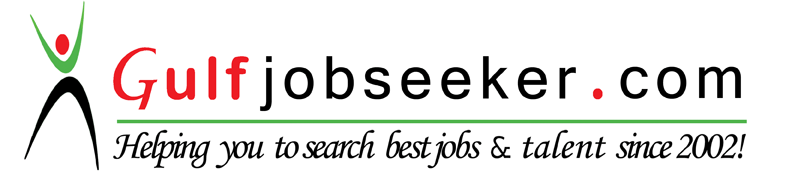 